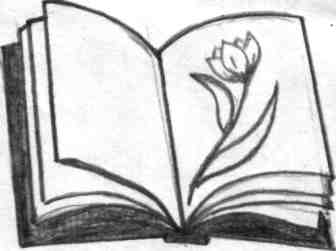 Муниципальное  общеобразовательное учреждение « Основная общеобразовательная школа п.Восточный Дергачевского района Саратовской области»Информация о  мероприятиях,  проведенных  в октябре  в муниципальных районах и городских округах мероприятиях, посвящённых 80-летию образования Саратовской области в МОУ «ООШ п. Восточный»Информация о  мероприятиях,  планируемых   в  ноябре   в муниципальных районах и городских округах мероприятиях, посвящённых 80-летию образования Саратовской областиИнформация о проведенных  мероприятиях, посвященных  памятным  датам  в  истории России  в   октябре  2016 г.Информация об участии обучающихся и  воспитанников   образовательных  учреждений в мероприятиях различного  уровня по  итогам октября  2016/2017 учебного  года:Наименование муниципального района(городского округа)Дата, время, место проведения мероприятияФормат мероприятияНаименование мероприятияКраткое описание мероприятияКоличество участников мероприятия(в т.ч. зрителей)Освещение в СМИДергачевский С 01. -08. 09 Каб. нач.кл  в 10.30Конкурс рисунков«Любимый край »14 учащихся 4 зрителей Краеведческая викторина«Край, в котором я живу»Совместное мероприятие с сельской библиотекой14 учащихся Участие в заочном  муниципальном конкурсе К 80 летию Саратовской областиВопросы викторины Кроссворд 8 - 9  Виртуальная экскурсия «Прогулка по СаратовуРассказы об истории главных улиц.14 учащихся5 зрителейКонцертная программа«Нам года, не беда» О доблестном труде односельчан, труженикам с/хГоворим  о каждом с любовью, рассказы о ветеранах труда односельчан14 учащихся20 зрителейНаименование муниципального района(городского округа)Дата, время, место проведения мероприятияФормат мероприятияНаименование мероприятияКраткое описание мероприятияКоличество участников мероприятия(в т.ч. зрителей)Освещение в СМИДергачевский С 09.11- 20.11 Актовый зал: Выставка  10.30 чФотоконкурс: «Мой милый сердцу уголок» Фото природного пейзажа14 учащихся«Реклама произведения »«Писатели – наши земляки»Работа  библиотекаря14 учащихся  Виртуальная экскурсия «Прогулка по СаратовуРассказы о храмах и соборах  Саратова14 учащихся5 зрителейКонцертная программа«Тебя мы, мама, поздравляем!!!»Номера художественной самодеятельности14 учащихся20   зрителейНаименование муниципального района(городского округа)Дата, время, место проведения мероприятияФормат мероприятияНаименование мероприятияКраткое описание мероприятияПланируемое количество участников мероприятия(в т.ч. зрителей)Дергачевский  муниципальный районБиблиотека 14.1111.00ВикторинаСказка  С.Т.Аксакова «Аленький цветочек»Вопросы, иллюстрации.8 учащихся начальные классыКаб ИЗО Заочное путешествие по произведениям французского художника Пабло Пикассо«Удивительный мир картин»Презентация.6 учащихся 6- 9 классыНаименование  муниципального   районаПолное  наименование   мероприятия (этап,  сроки проведения)Организатор   мероприятия (этап)Количество участников мероприятия (этапа),  класс,  возрастКоличество победителейКоличество призеровДергачевскийКонкурс сочинений: «Мой любимый учитель»Муниципальный 1Участие Конкурс математика для всехРегиональный Уч. - 7 кл  - 1 Результатов нетКонкурс плакатов и буклетов «Математика – царица всех наук»МуниципальныйУч. с 7 – 9 кл4 учРезультатов нетКонкурс: «Мои права и обязанности »Муниципальный 1уч – 9 клРезультатов нетКонкурс  «Лето с книгой»Муниципальный 2 уч 2 кл - 14 кл - 1Сертификат участия3м Конкурс заочной краеведческой викторины к 80 летию Саратовской области Муниципальный8,9 кл 11мКонкурс на лучшую работу: «Символы России »Муниципальный 1уч С 1 – 4 кл12м Соревнование по теннису Мунипальный 2 уч8, 9 клУчастие 